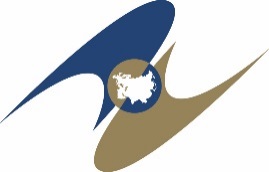 ЕВРАЗИЙСКАЯ ЭКОНОМИЧЕСКАЯ КОМИССИЯСОВЕТРЕШЕНИЕО внесении изменений в технический регламент Таможенного союза «О безопасности парфюмерно-косметической продукции» (ТР ТС 009/2011)В соответствии со статьей 52 Договора о Евразийском экономическом союзе от 29 мая 2014 года и пунктом 29 
приложения № 1 к Регламенту работы Евразийской экономической комиссии, утвержденному Решением Высшего Евразийского экономического совета от 23 декабря 2014 г. № 98, Совет Евразийской экономической комиссии решил:1.1Внести в технический регламент Таможенного союза 
«О безопасности парфюмерно-косметической продукции» 
(ТР ТС 009/2011), принятый Решением Комиссии Таможенного союза от 23 сентября 2011 г. № 799, изменения согласно приложению.2.1Настоящее Решение вступает в силу по истечении 
12 месяцев с даты его официального опубликования.Члены Совета Евразийской экономической комиссии:«15» апреля 2022 г.       № 64                       г. МоскваОт Республики
АрменияОт Республики
БеларусьОт Республики
КазахстанОт Кыргызской
РеспубликиОт Российской
ФедерацииМ. ГригорянИ. ПетришенкоБ. СултановА. КожошевА. Оверчук 